МБДОУ детский сад 2 категории №1 «Солнышко»Проект  «ВОЛШЕБНИЦА-ВОДА»младшая- средняя группа «Матрёшки»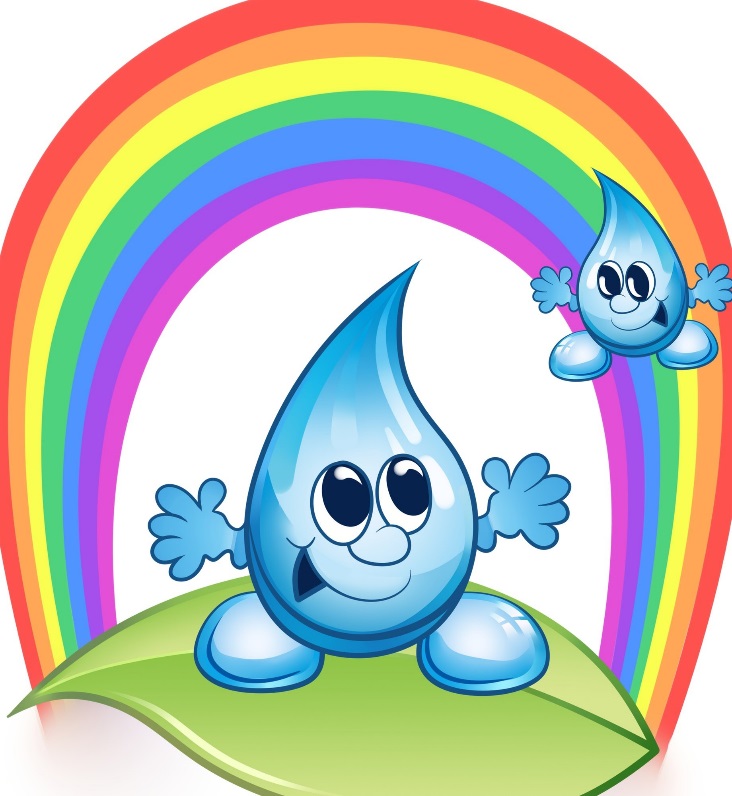      Вид проекта: исследовательско – творческий.    Продолжительность: краткосрочный.    Участники проекта: дети младшей - средней группы «Матрёшки», воспитатели, родители.Актуальность темы:       Вода для нас – самое привычное и простое вещество. В то же время вода таит в себе множество загадок. Вода - необходимое условие существования всех живых организмов на нашей планете, одна из самых насущных потребностей человека.  К воде необходимо относиться очень бережно, ведь воды, пригодной для питья, на Земле не так уж много, несмотря на то, что водой покрыто 3/4 площади Земли. Исходя из этого, важно познакомить детей дошкольного возраста с важностью воды, с её свойствами в процессе образовательной и экспериментальной деятельности.Цель проекта:    формирование у детей представления о воде и ее значении в природе и в жизни человека.Задачи проекта:Дать детям представление о многообразии воды в природе (реки, озера, болота, моря, океаны);Расширить знания об обитателях воды;Формировать познавательную активность детей при проведении экспериментов;Воспитывать бережное отношение к воде;Познакомить детей со свойствами воды (вкус, цвет, запах, текучесть);Уточнить значение воды для всего живого.Предполагаемый результат:      * расширить и углубить знания и представления ребенка об    окружающем мире,          в том числе о воде;      * развить познавательные умения через экспериментальную деятельность;      * накопить опыт гуманного отношения к растениям и живым существам;            * воспитать бережное отношение к воде.План реализации проекта.Этапы проекта:Подготовительный этап:Определение направленности проекта, целей и задач;Подготовка и составление картотеки опытов и экспериментов с водой;Подбор загадок, сказок, стихотворений, рассказов по теме проекта.Основной этап:Заключительный этап:Развлечение: «В гостях у царицы Воды»Взаимодействие с родителями:Консультация «Закаляемся водой»Выставка детских работ по теме проекта.Итог проекта:   В ходе реализации проекта дети приобрели знания: о воде и её свойствах, о выпадение различных видах осадков; начали проявлять интерес к экспериментальной деятельности.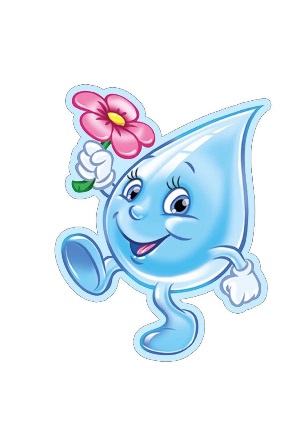 Направление деятельностиСодержание деятельностиБеседы, рассказы «Вода-источник жизни»«Обитатели водоемов»«Какую воду можно пить?»«Загрязнение воды и как этого избежать» «Зачем мы поливаем комнатные растения?»Опытно – экспериментальная деятельностьОпыты: «Вода – это жидкость»«Вода прозрачная» «Вода меняет цвет»«Вода – растворитель»«Вода не имеет формы, цвета, вкуса, запаха»«Плавает – тонет»«Горячая-холодная»НОД «Обитатели водоемов»НОД «О связи живой и неживой природы»Художественное творчество- Рисование «Дождик»- Коллективная работа «Аквариум»-Аппликация «Весёлая капелька», «Рыбки в аквариуме»- Раскрашивание «Радуга-дуга».Игровая деятельностьПодвижные игры:«Ручеек» «Море волнуется»Дидактические игры:«Какой бывает вода?»«Путешествие кораблика»«Кому нужна вода, а кому полянка»«Плавает, не плавает»«Купание куклы Кати»«Без воды цветы завянут»                         Игра-забава:«Круги на воде»«Мяч в воде»«Мыльные пузыри»Здоровье сберегающие технологииДыхательная гимнастика:«Ветер по морю гуляет»«Веселые рыбки»Пальчиковая гимнастика:«Рыбки»,«Дождик»,«Дельфин»Чтение художественной литературыРассказы и сказки:- «Великан и голубое озеро» Т. А. Шорыгина («Зеленые сказки. Экология для малышей»);- «Жила-была река» Н. А. Рыжова (экологическая сказка);-Мойдодыр» К.И.Чуковский- «Что случилось с рекой?» Б. Заходер;- «Сказка о ручейке» Эстер Адам;Стихотворения: -«Вы слыхали о воде?» Н.А.Рыжова;- «Я по воде могу ходить» С. Олегова;- «Ручеек и речка» С. Олегова;- «Что может быть в прозрачной капельке воды?» С. Олегова;- «Берегите воду» С. Олегова;- «Ручеек» Т. Жиброва; - «Дождик» В. Минькова;Загадки, половицы и поговорки о воде